Physics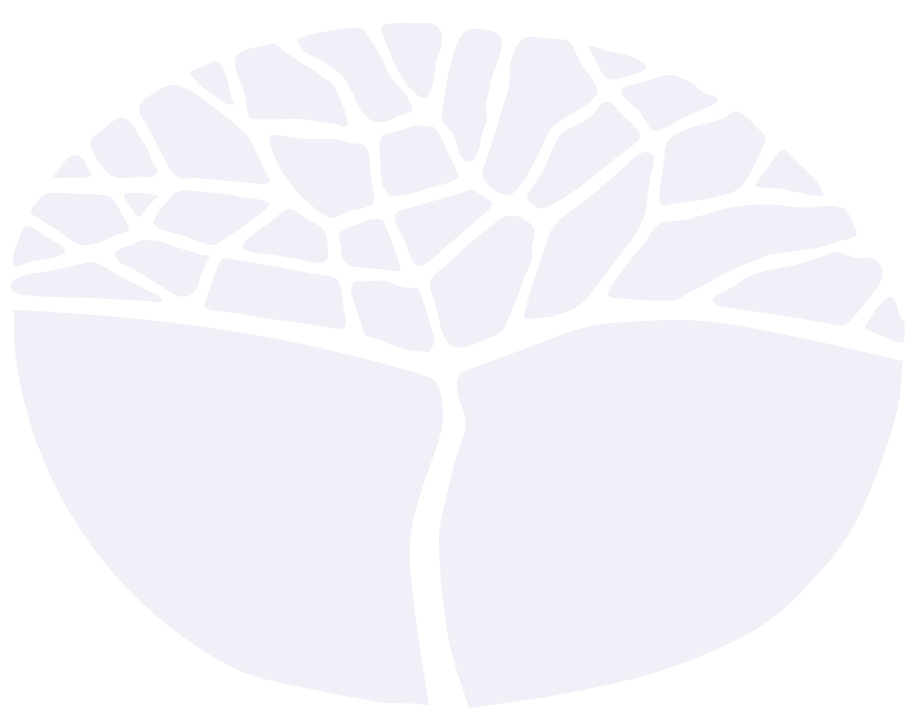 General courseMarking key for the Externally set task  Sample 2016Copyright© School Curriculum and Standards Authority, 2014This document – apart from any third party copyright material contained in it – may be freely copied, or communicated on an intranet, for 
non-commercial purposes in educational institutions, provided that the School Curriculum and Standards Authority is acknowledged as the copyright owner, and that the Authority’s moral rights are not infringed.Copying or communication for any other purpose can be done only within the terms of the Copyright Act 1968 or with prior written permission of the School Curriculum and Standards Authority. Copying or communication of any third party copyright material can be done only within the terms of the Copyright Act 1968 or with permission of the copyright owners.Any content in this document that has been derived from the Australian Curriculum may be used under the terms of the Creative Commons Attribution-NonCommercial 3.0 Australia licenceDisclaimerAny resources such as texts, websites and so on that may be referred to in this document are provided as examples of resources that teachers can use to support their learning programs. Their inclusion does not imply that they are mandatory or that they are the only resources relevant to the course.PhysicsExternally set task – marking key Racing bikes are usually made from lightweight materials like aluminium or carbon fibre.Use physics concepts to explain how this helps the cyclist ride faster. Cyclists try to decrease air resistance acting against them. Identify two ways they could do this.Cyclists are required to wear a helmet to protect their head if they have an accident. Use physics principles to explain how the inner layer of the helmet helps to protect the cyclist’s head from injury.The graph below shows a cyclist’s velocity during a ride which lasted one hour. During this ride, Katie the cyclist, accelerated as she rode down a hill, rode at a steady speed for a while, stopped to have a drink and braked suddenly to avoid a pedestrian.Looking at the graph, answer the following questions.How long did Katie stop for a drink?	(1 mark)(ii)	At what time did Katie brake suddenly and stop?	(1 mark)(iii)	At what speed does Katie travel when she is cycling at a steady speed?	(1 mark)(iv)	Using the speed from (iii), calculate the distance Katie would cover in 5 minutes (300 seconds). 
Show your working and express the answer in metres and also in kilometres.	(4 marks)Sam and Jen are having a discussion about whose bicycle has the best brakes. They decide to do an investigation to find out more.Design an experiment to test the braking power of a bicycle. You will need to write a step-by-step method of how the experiment will be carried out, and make a list of the equipment required.List four (4) variables which will need to be controlled during this investigation.Which variable is the dependent variable, or the one you will measure?Draw up a table to enter the results.	Show the formula you would use to calculate the bike’s acceleration while it is braking, using the variable that you measured. 	No calculations are required.	Will the bike’s acceleration during braking be positive or negative? Explain.How will Sam and Jen decide which bike has the best brakes? Draw a diagram of all the forces acting on the bicycle while the brakes are being applied. Represent the forces using labelled arrows to show the direction of each force and indicate the relative sizes of the forces by the length of the arrows.	DescriptionMarksSmaller mass requires a smaller force to move itAccording to F=maOR other relevant explanation such as momentum, Newton’s Second Law11Total2DescriptionMarksWear tight clothing, crouch down/streamline their body/hold arms in, knees close to body, shave body hair, wear streamlined helmets, sit in line behind another cyclistAny 2 x 1Total2DescriptionMarksThe cyclist’s head has momentum which decreases to zero when it collides with something1The inner layer of the helmet increases the time it takes for the head to reach zero velocity1Since change in momentum, Δp = Ft1If time is increased, force to the head will decrease1So less damage is done to the head1Total5DescriptionMarks(i)  10 minutes (or from 20 – 30 minutes)1(ii)  36 minutes1(iii) 15 ms-11(iv) s = vt       = 15 x 300       = 4500 m       = 4.5 km1111Total7DescriptionMarksEquipment: measuring tape, stopwatch, bicycle and rider, track4Method: rider cycles at a steady speed past a pointApplies the brakes at that pointThe time for bike to stop is timed/ the distance for bike to stop is marked and measured11Initial speed of cyclist is determined by measuring the time taken to cover a set distance (5–10m or more) and calculating it to verify controlled variable11Total8DescriptionMarksSame bicycle, track surface, speed of bicycle, weight of rider, slope of track1 eachTotal4DescriptionMarksTime or distance for bicycle to stop1Total1DescriptionMarksMinimum 2 columns labelled2Average stopping time or distance1Total3DescriptionMarksAppropriate formula for measured variable (v = u + at for time, or v2=u2 +2as for distance)1Total1DescriptionMarksNegative1Final speed is greater than initial speed (or other explanation)1Total2DescriptionMarksChoose the bicycle which has the shortest average stopping time or distance, or the highest deceleration.1Total1DescriptionMarksBrake force, air resistance in opposite direction to motion2Air resistance smaller than braking force1Gravity down, reaction force up 2Arrows equal size1Total6